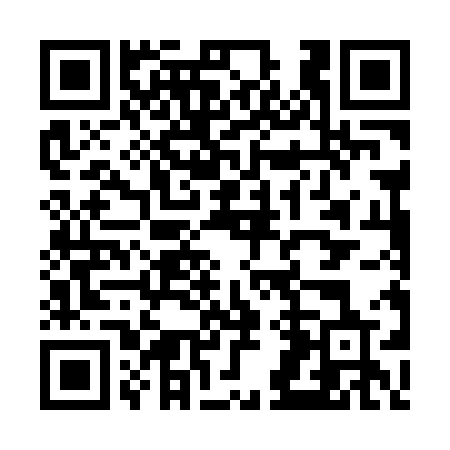 Ramadan times for Crabtree Hollow, Pennsylvania, USAMon 11 Mar 2024 - Wed 10 Apr 2024High Latitude Method: Angle Based RulePrayer Calculation Method: Islamic Society of North AmericaAsar Calculation Method: ShafiPrayer times provided by https://www.salahtimes.comDateDayFajrSuhurSunriseDhuhrAsrIftarMaghribIsha11Mon6:026:027:161:094:287:037:038:1712Tue6:016:017:151:094:287:047:048:1813Wed5:595:597:131:094:297:057:058:1914Thu5:575:577:121:084:307:067:068:2015Fri5:565:567:101:084:307:077:078:2116Sat5:545:547:081:084:317:087:088:2217Sun5:525:527:071:074:317:097:098:2418Mon5:515:517:051:074:327:107:108:2519Tue5:495:497:031:074:327:117:118:2620Wed5:475:477:021:074:337:127:128:2721Thu5:455:457:001:064:337:137:138:2822Fri5:445:446:591:064:347:147:148:2923Sat5:425:426:571:064:347:157:158:3024Sun5:405:406:551:054:357:167:168:3125Mon5:385:386:541:054:357:177:178:3326Tue5:375:376:521:054:367:187:188:3427Wed5:355:356:501:044:367:197:198:3528Thu5:335:336:491:044:367:207:208:3629Fri5:315:316:471:044:377:217:218:3730Sat5:305:306:461:044:377:227:228:3831Sun5:285:286:441:034:387:237:238:401Mon5:265:266:421:034:387:247:248:412Tue5:245:246:411:034:387:257:258:423Wed5:225:226:391:024:397:267:268:434Thu5:215:216:381:024:397:277:278:445Fri5:195:196:361:024:397:287:288:466Sat5:175:176:341:024:407:297:298:477Sun5:155:156:331:014:407:307:308:488Mon5:145:146:311:014:417:317:318:499Tue5:125:126:301:014:417:327:328:5010Wed5:105:106:281:004:417:337:338:52